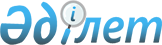 Теміртау қалалық мәслихатының 2020 жылғы 24 желтоқсандағы № 68/4 "Теміртау қаласының 2021-2023 жылдарға арналған бюджеті туралы" шешіміне өзгерістер енгізу туралыҚарағанды облысы Теміртау қалалық мәслихатының 2021 жылғы 3 қарашадағы № 12/4 шешімі. Қазақстан Республикасының Әділет министрлігінде 2021 жылғы 19 қарашада № 25242 болып тіркелді
      Теміртау қалалық мәслихаты ШЕШТІ:
      1. Теміртау қалалық мәслихатының 2020 жылғы 24 желтоқсандағы № 68/4 "Теміртау қаласының 2021-2023 жылдарға арналған бюджеті туралы" (Нормативтік құқықтық актілерді мемлекеттік тіркеу тізілімінде № 21991 болып тіркелген) шешіміне келесі өзгерістер енгізілсін:
      1-тармақ жаңа редакцияда жазылсын:
      "1. 2021-2023 жылдарға арналған қала бюджеті тиісінше 1, 2 және 3-қосымшаларға сәйкес, оның ішінде 2021 жылға мынадай көлемдерде бекiтiлсiн:
      1) кірістер – 27 003 527 мың теңге,оның ішінде:
      салықтық түсiмдер бойынша – 17 553 715 мың теңге;
      салықтық емес түсімдер бойынша – 170 321 мың теңге;
      негізгі капиталды сатудан түсетін түсімдер бойынша – 246 551 мың теңге;
      трансферттердің түсімдері бойынша – 9 032 940 мың теңге;
      2) шығындар – 31 183 833 мың теңге;
      3) таза бюджеттік кредиттеу – -21 868 мың теңге,оның ішінде:
      бюджеттік кредиттер – 0 мың теңге;
      бюджеттік кредиттерді өтеу – 21 868 мың теңге;
      4) қаржы активтерімен операциялар бойынша сальдо – 0 мың теңге, оның ішінде:
      қаржы активтерін сатып алу – 0 мың теңге;
      мемлекеттің қаржы активтерін сатудан түсетін түсімдер – 0 мың теңге;
      5) бюджет тапшылығы (профициті) – - 4 158 438 мың теңге;
      6) бюджет тапшылығын (профицитті пайдалану) қаржыландыру – 4 158 438 мың теңге:
      қарыздар түсімдері – 91 653 мың теңге;
      қарыздарды өтеу – 0 мың теңге;
      бюджет қаражатының пайдаланылатын қалдықтары – 4 066 785 мың теңге.";
      3-тармақ жаңа редакцияда жазылсын: 
       "3. 2021 жылға арналған қалалық бюджеттің шығындары құрамында халыққа тұрғын үй көмегін көрсетуге 217 мың теңге қаражат көзделді."; 
      4-тармақ жаңа редакцияда жазылсын:
      "4. 2021 жылға арналған қалалық бюджет шығындары құрамында "Жергілікті өкілетті органдардың шешімі бойынша мұқтаж азаматтардың жекелеген топтарына әлеуметтік көмек" бағдарламасы бойынша 509 563 мың теңге көзделсін, оның ішінде: 
      1) Ұлы Отан соғысындағы Жеңіс күнін мерекелеуге арналған іс-шараларды өткізу шеңберінде біржолғы әлеуметтік көмек көрсетуге – 108 160 мың теңге; 
      2) Наурыз мейрамын мерекелеу күні қарсаңында біржолғы әлеуметтік көмек көрсетуге – 202 080 мың теңге; 
      3) өмірлік қиын жағдай туындаған кезде әлеуметтік көмек көрсетуге – 23 737 мың теңге;
      4) 18 жасқа дейінгі адамның иммун тапшылығы вирусы бар балаларға әлеуметтік көмек көрсетуге – 11 938 мың теңге;
      5) Қазақстан Республикасының Бірінші Президенті күні қарсаңында біржолғы әлеуметтік көмек көрсетуге – 46 000 мың теңге;
      6) Қазақстан Республикасының Конституциясы күні қарсаңында біржолғы әлеуметтік көмек көрсетуге – 117 648 мың теңге.";
      8-тармақ жаңа редакцияда жазылсын: 
      "8. Теміртау қаласы жергілікті атқарушы органының 2021 жылға арналған резерві 15000 мың теңге сомасында бекітілсін.";
      көрсетілген шешімге 1, 4, 5-қосымшалар осы шешімге 1, 2, 3-қосымшаларға сәйкес жаңа редакцияда жазылсын.
      2. Осы шешім 2021 жылғы 1 қаңтардан бастап қолданысқа енгізіледі. 2021 жылға арналған қалалық бюджет Теміртау қаласына 2021 жылға жоғары тұрған бюджеттерден бөлінген нысаналы трансферттер 2021 жылға Теміртау қаласының бюджетінен Ақтау кентінің бюджетіне бөлінген нысаналы трансферттер
					© 2012. Қазақстан Республикасы Әділет министрлігінің «Қазақстан Республикасының Заңнама және құқықтық ақпарат институты» ШЖҚ РМК
				
      Қалалық мәслихат хатшысы

А. Ломакин
Теміртау қалалық мәслихатының
2021 жылғы 3 қарашадағы
№ 12/4
шешіміне 1-қосымшаТеміртау қалалық мәслихатының 
2020 жылғы 24 желтоқсандағы № 68/4 
шешіміне 1-қосымша
Санаты
Санаты
Санаты
Санаты
Сомасы (мың теңге)
Сыныбы
Сыныбы
Сыныбы
Сомасы (мың теңге)
Кіші сыныбы
Кіші сыныбы
Сомасы (мың теңге)
Атауы
Сомасы (мың теңге)
1
2
3
4
5
I. Кірістер
27003527
1
Салықтық түсімдер
17553715
01
Табыс салығы 
8379147
1
Корпоративтік табыс салығы
2248401
2
Жеке табыс салығы
6130746
03
Әлеуметтiк салық 
5525409
1
Әлеуметтік салық 
5525409
04
Меншiкке салынатын салықтар
3246202
1
Мүлiкке салынатын салықтар 
2037315
3
Жер салығы 
669650
4
Көлiк құралдарына салынатын салық 
539237
05
Тауарларға, жұмыстарға және қызметтерге салынатын iшкi салықтар 
346430
2
Акциздер
16266
3
Табиғи және басқа да ресурстарды пайдаланғаны үшiн түсетiн түсiмдер
187117
4
Кәсiпкерлiк және кәсiби қызметтi жүргiзгенi үшiн алынатын алымдар
143047
08
Заңдық маңызы бар әрекеттерді жасағаны және (немесе) оған уәкілеттігі бар мемлекеттік органдар немесе лауазымды адамдар құжаттар бергені үшін алынатын міндетті төлемдер
56527
1
Мемлекеттік баж
56527
2
Салықтық емес түсiмдер
170321
01
Мемлекеттік меншіктен түсетін кірістер
20132
5
Мемлекет меншігіндегі мүлікті жалға беруден түсетін кірістер
20132
03
Мемлекеттік бюджеттен қаржыландырылатын мемлекеттік мекемелер ұйымдастыратын мемлекеттік сатып алуды өткізуден түсетін ақша түсімдері 
206
1
Мемлекеттік бюджеттен қаржыландырылатын мемлекеттік мекемелер ұйымдастыратын мемлекеттік сатып алуды өткізуден түсетін ақша түсімдері 
206
04
Мемлекеттік бюджеттен қаржыландырылатын, сондай-ақ Қазақстан Республикасы Ұлттық Банкінің бюджетінен (шығыстар сметасынан) ұсталатын және қаржыландырылатын мемлекеттік мекемелер салатын айыппұлдар, өсімпұлдар, санкциялар, өндіріп алулар
9
1
Мұнай секторы ұйымдарынан және Жәбірленушілерге өтемақы қорына түсетін түсімдерді қоспағанда, мемлекеттік бюджеттен қаржыландырылатын, сондай-ақ Қазақстан Республикасы Ұлттық Банкінің бюджетінен (шығыстар сметасынан) ұсталатын және қаржыландырылатын мемлекеттік мекемелер салатын айыппұлдар, өсімпұлдар, санкциялар, өндіріп алулар
9
06
Басқа да салықтық емес түсiмдер 
149974
1
Басқа да салықтық емес түсiмдер 
149974
3
Негізгі капиталды сатудан түсетін түсімдер
246551
01
Мемлекеттік мекемелерге бекітілген мемлекеттік мүлікті сату
129533
1
Мемлекеттік мекемелерге бекітілген мемлекеттік мүлікті сату
129533
03
Жердi және материалдық емес активтердi сату
117018
1
Жерді сату
76937
2
Материалдық емес активтерді сату 
40081
4
Трансферттердің түсімдері
9032940
01
Төмен тұрған мемлекеттiк басқару органдарынан трансферттер 
28
3
Аудандық маңызы бар қалалардың, ауылдардың, кенттердің, ауылдық округтардың бюджеттерінен трансферттер
28
02
Мемлекеттiк басқарудың жоғары тұрған органдарынан түсетiн трансферттер
9032912
2
Облыстық бюджеттен түсетiн трансферттер
9032912
Функционалдық топ
Функционалдық топ
Функционалдық топ
Функционалдық топ
Функционалдық топ
Сомасы (мың теңге)
Кіші функция
Кіші функция
Кіші функция
Кіші функция
Сомасы (мың теңге)
Бюджеттік бағдарламалардың әкімшісі
Бюджеттік бағдарламалардың әкімшісі
Бюджеттік бағдарламалардың әкімшісі
Сомасы (мың теңге)
Бағдарлама
Бағдарлама
Сомасы (мың теңге)
Атауы
Сомасы (мың теңге)
1
2
3
4
5
6
II. Шығындар
31183833
01
Жалпы сипаттағы мемлекеттiк қызметтер
1299575
1
Мемлекеттiк басқарудың жалпы функцияларын орындайтын өкiлдi, атқарушы және басқа органдар
365066
112
Аудан (облыстық маңызы бар қала) мәслихатының аппараты
33154
001
Аудан (облыстық маңызы бар қала) мәслихатының қызметін қамтамасыз ету жөніндегі қызметтер
32314
003
Мемлекеттік органның күрделі шығыстары
840
122
Аудан (облыстық маңызы бар қала) әкімінің аппараты
331912
001
Аудан (облыстық маңызы бар қала) әкімінің қызметін қамтамасыз ету жөніндегі қызметтер
331033
003
Мемлекеттік органның күрделі шығыстары
879
2
Қаржылық қызмет
300329
489
Ауданның (облыстық маңызы бар қаланың) мемлекеттік активтер және сатып алу бөлімі
300329
001
Жергілікті деңгейде мемлекеттік активтер мен сатып алуды басқару саласындағы мемлекеттік саясатты іске асыру жөніндегі қызметтер
41929
004
Салық салу мақсатында мүлікті бағалауды жүргізу
7326
005
Жекешелендіру, коммуналдық меншікті басқару, жекешелендіруден кейінгі қызмет және осыған байланысты дауларды реттеу
3708
007
Коммуналдық меншікке мүлікті сатып алу
212680
113
Төменгі тұрған бюджеттерге берілетін нысаналы ағымдағы трансферттер
34686
9
Жалпы сипаттағы өзге де мемлекеттiк қызметтер
634180
454
Ауданның (облыстық маңызы бар қаланың) кәсіпкерлік және ауыл шаруашылығы бөлімі
61685
001
Жергілікті деңгейде кәсіпкерлікті және ауыл шаруашылығын дамыту саласындағы мемлекеттік саясатты іске асыру жөніндегі қызметтер
61685
459
Ауданның (облыстық маңызы бар қаланың) экономика және қаржы бөлімі
94706
001
Ауданның (облыстық маңызы бар қаланың) экономикалық саясаттын қалыптастыру мен дамыту, мемлекеттік жоспарлау, бюджеттік атқару және коммуналдық меншігін басқару саласындағы мемлекеттік саясатты іске асыру жөніндегі қызметтер
88929
113
Төменгі тұрған бюджеттерге берілетін нысаналы ағымдағы трансферттер
5777
483
Ауданның (облыстық маңызы бар қаланың) тұрғын үй-коммуналдық шаруашылығы, жолаушылар көлігі, автомобиль жолдары, құрылыс және тұрғын үй инспекциясы бөлімі
419741
001
Жергілікті деңгейде тұрғын үй-коммуналдық шаруашылық, жолаушылар көлігі, автомобиль жолдары, құрылыс және тұрғын үй инспекциясы саласындағы мемлекеттік саясатты іске асыру жөніндегі қызметтер
214200
003
Мемлекеттік органның күрделі шығыстары
511
045
Мемлекеттік органдардың объектілерін дамыту
70000
113
Төменгі тұрған бюджеттерге берілетін нысаналы ағымдағы трансферттер
135030
486
Ауданның (облыстық маңызы бар қаланың) жер қатынастары, сәулет және қала құрылысы бөлімі
58048
001
Жергілікті деңгейде жер қатынастары, сәулет және қала құрылысын реттеу саласындағы мемлекеттік саясатты іске асыру жөніндегі қызметтер
58048
02
Қорғаныс
89022
1
Әскери мұқтаждар
71502
122
Аудан (облыстық маңызы бар қала) әкімінің аппараты
71502
005
Жалпыға бірдей әскери міндетті атқару шеңберіндегі іс-шаралар
71502
2
Төтенше жағдайлар жөнiндегi жұмыстарды ұйымдастыру
17520
122
Аудан (облыстық маңызы бар қала) әкімінің аппараты
17520
006
Аудан (облыстық маңызы бар қала) ауқымындағы төтенше жағдайлардың алдын алу және оларды жою
17131
007
Аудандық (қалалық) ауқымдағы дала өрттерінің, сондай-ақ мемлекеттік өртке қарсы қызмет органдары құрылмаған елдi мекендерде өрттердің алдын алу және оларды сөндіру жөніндегі іс-шаралар
389
03
Қоғамдық тәртіп, қауіпсіздік, құқықтық, сот, қылмыстық-атқару қызметі
237534
9
Қоғамдық тәртіп және қауіпсіздік саласындағы басқа да қызметтер
237534
483
Ауданның (облыстық маңызы бар қаланың) тұрғын үй-коммуналдық шаруашылығы, жолаушылар көлігі, автомобиль жолдары, құрылыс және тұрғын үй инспекциясы бөлімі
237534
048
Елдi мекендерде жол қозғалысы қауiпсiздiгін қамтамасыз ету
237534
06
Әлеуметтiк көмек және әлеуметтiк қамсыздандыру
1993760
1
Әлеуметтiк қамсыздандыру
153711
451
Ауданның (облыстық маңызы бар қаланың) жұмыспен қамту және әлеуметтік бағдарламалар бөлімі
153711
005
 Мемлекеттік атаулы әлеуметтік көмек 
153711
2
Әлеуметтiк көмек
1553751
451
Ауданның (облыстық маңызы бар қаланың) жұмыспен қамту және әлеуметтік бағдарламалар бөлімі
1553751
002
Жұмыспен қамту бағдарламасы
218098
006
Тұрғын үйге көмек көрсету
217
007
Жергілікті өкілетті органдардың шешімі бойынша мұқтаж азаматтардың жекелеген топтарына әлеуметтік көмек
509563
010
Үйден тәрбиеленіп оқытылатын мүгедек балаларды материалдық қамтамасыз ету
1082
013
Белгіленген тұрғылықты жері жоқ тұлғаларды әлеуметтік бейімдеу
88487
014
Мұқтаж азаматтарға үйде әлеуметтiк көмек көрсету
159641
017
Оңалтудың жеке бағдарламасына сәйкес мұқтаж мүгедектерді протездік-ортопедиялық көмек, сурдотехникалық құралдар, тифлотехникалық құралдар, санаторий-курорттық емделу, міндетті гигиеналық құралдармен қамтамасыз ету, арнаулы жүріп-тұру құралдары, қозғалуға қиындығы бар бірінші топтағы мүгедектерге жеке көмекшінің және есту бойынша мүгедектерге қолмен көрсететін тіл маманының қызметтері мен қамтамасыз ету
489161
023
Жұмыспен қамту орталықтарының қызметін қамтамасыз ету
87502
9
Әлеуметтiк көмек және әлеуметтiк қамтамасыз ету салаларындағы өзге де қызметтер
286298
451
Ауданның (облыстық маңызы бар қаланың) жұмыспен қамту және әлеуметтік бағдарламалар бөлімі
286298
001
Жергілікті деңгейде халық үшін әлеуметтік бағдарламаларды жұмыспен қамтуды қамтамасыз етуді іске асыру саласындағы мемлекеттік саясатты іске асыру жөніндегі қызметтер
84795
011
Жәрдемақыларды және басқа да әлеуметтік төлемдерді есептеу, төлеу мен жеткізу бойынша қызметтерге ақы төлеу
2787
021
Мемлекеттік органның күрделі шығыстары
600
050
Қазақстан Республикасында мүгедектердің құқықтарын қамтамасыз етуге және өмір сүру сапасын жақсарту
180791
054
Үкіметтік емес ұйымдарда мемлекеттік әлеуметтік тапсырысты орналастыру
7711
067
Ведомстволық бағыныстағы мемлекеттік мекемелер мен ұйымдардың күрделі шығыстары
2408
094
Әлеуметтік көмек ретінде тұрғын үй сертификаттарын беру 
2700
113
Төменгі тұрған бюджеттерге берілетін нысаналы ағымдағы трансферттер
4506
07
Тұрғын үй-коммуналдық шаруашылық
9311456
1
Тұрғын үй шаруашылығы
5033995
483
Ауданның (облыстық маңызы бар қаланың) тұрғын үй-коммуналдық шаруашылығы, жолаушылар көлігі, автомобиль жолдары, құрылыс және тұрғын үй инспекциясы бөлімі
5033995
005
Мемлекеттік тұрғын үй қорын сақтауды ұйымдастыру
53314
007
Авариялық және ескiрген тұрғын үйлердi бұзу
40000
010
Инженерлік-коммуникациялық инфрақұрылымды жобалау, дамыту және (немесе) жайластыру
2923393
055
Коммуналдық тұрғын үй қорының тұрғын үйін жобалау және (немесе) салу, реконструкциялау
1808659
098
Коммуналдық тұрғын үй қорының тұрғын үйлерін сатып алу
208629
2
Коммуналдық шаруашылық
2644428
483
Ауданның (облыстық маңызы бар қаланың) тұрғын үй-коммуналдық шаруашылығы, жолаушылар көлігі, автомобиль жолдары, құрылыс және тұрғын үй инспекциясы бөлімі
2644428
013
Сумен жабдықтау және су бұру жүйесінің жұмыс істеуі
181333
014
Ауданның (облыстық маңызы бар қаланың) коммуналдық меншігіндегі жылу желілерін қолдануды ұйымдастыру
27086
017
Сумен жабдықтау және су бұру жүйелерін дамыту
2436009
3
Елді-мекендерді көркейту
1633033
483
Ауданның (облыстық маңызы бар қаланың) тұрғын үй-коммуналдық шаруашылығы, жолаушылар көлігі, автомобиль жолдары, құрылыс және тұрғын үй инспекциясы бөлімі
1633033
020
Елдi мекендердегі көшелердi жарықтандыру
467864
021
Елдi мекендердiң санитариясын қамтамасыз ету
47468
022
Жерлеу орындарын ұстау және туыстары жоқ адамдарды жерлеу
2768
023
Елдi мекендердi абаттандыру және көгалдандыру
1114933
08
Мәдениет, спорт, туризм және ақпараттық кеңістiк
1141823
1
Мәдениет саласындағы қызмет
541022
455
Ауданның (облыстық маңызы бар қаланың) мәдениет және тілдерді дамыту бөлімі
525151
003
Мәдени-демалыс жұмысын қолдау
525151
483
Ауданның (облыстық маңызы бар қаланың) тұрғын үй-коммуналдық шаруашылығы, жолаушылар көлігі, автомобиль жолдары, құрылыс және тұрғын үй инспекциясы бөлімі
15871
056
Мәдениет объектілерін дамыту
15871
2
Спорт
127128
465
Ауданның (облыстық маңызы бар қаланың) дене шынықтыру және спорт бөлімі
127128
001
Жергілікті деңгейде дене шынықтыру және спорт саласындағы мемлекеттік саясатты іске асыру жөніндегі қызметтер
50595
005
Ұлттық және бұқаралық спорт түрлерін дамыту
30593
006
Аудандық (облыстық маңызы бар қалалық) деңгейде спорттық жарыстар өткiзу
23099
007
Әртүрлi спорт түрлерi бойынша аудан (облыстық маңызы бар қала) құрама командаларының мүшелерiн дайындау және олардың облыстық спорт жарыстарына қатысуы
22841
3
Ақпараттық кеңiстiк
207281
455
Ауданның (облыстық маңызы бар қаланың) мәдениет және тілдерді дамыту бөлімі
171066
006
Аудандық (қалалық) кiтапханалардың жұмыс iстеуi
145265
007
Мемлекеттiк тiлдi және Қазақстан халқының басқа да тiлдерін дамыту
25801
456
Ауданның (облыстық маңызы бар қаланың) ішкі саясат бөлімі
36215
002
Мемлекеттік ақпараттық саясат жүргізу жөніндегі қызметтер
36215
9
Мәдениет, спорт, туризм және ақпараттық кеңiстiктi ұйымдастыру жөнiндегi өзге де қызметтер
266392
455
Ауданның (облыстық маңызы бар қаланың) мәдениет және тілдерді дамыту бөлімі
77978
001
Жергілікті деңгейде тілдерді және мәдениетті дамыту саласындағы мемлекеттік саясатты іске асыру жөніндегі қызметтер
42190
032
Ведомстволық бағыныстағы мемлекеттік мекемелер мен ұйымдардың күрделі шығыстары
26306
113
Төменгі тұрған бюджеттерге берілетін нысаналы ағымдағы трансферттер
9482
456
Ауданның (облыстық маңызы бар қаланың) ішкі саясат бөлімі
188414
001
Жергілікті деңгейде ақпарат, мемлекеттілікті нығайту және азаматтардың әлеуметтік сенімділігін қалыптастыру саласында мемлекеттік саясатты іске асыру жөніндегі қызметтер
117931
003
Жастар саясаты саласында іс-шараларды іске асыру
69829
006
Мемлекеттік органның күрделі шығыстары
654
09
Отын-энергетика кешенi және жер қойнауын пайдалану
2146800
9
Отын-энергетика кешені және жер қойнауын пайдалану саласындағы өзге де қызметтер
2146800
483
Ауданның (облыстық маңызы бар қаланың) тұрғын үй-коммуналдық шаруашылығы, жолаушылар көлігі, автомобиль жолдары, құрылыс және тұрғын үй инспекциясы бөлімі
2146800
025
Газ тасымалдау жүйесін дамыту
2146800
10
Ауыл, су, орман, балық шаруашылығы, ерекше қорғалатын табиғи аумақтар, қоршаған ортаны және жануарлар дүниесін қорғау, жер қатынастары
7169
6
Жер қатынастары
7169
463
Ауданның (облыстық маңызы бар қаланың) жер қатынастары бөлімі
7169
001
Аудан (облыстық маңызы бар қала) аумағында жер қатынастарын реттеу саласындағы мемлекеттік саясатты іске асыру жөніндегі қызметтер
7169
11
Өнеркәсіп, сәулет, қала құрылысы және құрылыс қызметі
41180
2
Сәулет, қала құрылысы және құрылыс қызметі
41180
468
Ауданның (облыстық маңызы бар қаланың) сәулет және қала құрылысы бөлімі
41180
001
Жергілікті деңгейде сәулет және қала құрылысы саласындағы мемлекеттік саясатты іске асыру жөніндегі қызметтер
23423
003
Аудан аумағында қала құрылысын дамыту схемаларын және елді мекендердің бас жоспарларын әзірлеу
17757
12
Көлiк және коммуникация
2622800
1
Автомобиль көлiгi
2222237
483
Ауданның (облыстық маңызы бар қаланың) тұрғын үй-коммуналдық шаруашылығы, жолаушылар көлігі, автомобиль жолдары, құрылыс және тұрғын үй инспекциясы бөлімі
2222237
026
Автомобиль жолдарының жұмыс істеуін қамтамасыз ету
1257315
027
Көлік инфрақұрылымын дамыту
41218
028
Аудандық маңызы бар автомобиль жолдарын және елді-мекендердің көшелерін күрделі және орташа жөндеу
923704
9
Көлiк және коммуникациялар саласындағы өзге де қызметтер
400563
483
Ауданның (облыстық маңызы бар қаланың) тұрғын үй-коммуналдық шаруашылығы, жолаушылар көлігі, автомобиль жолдары, құрылыс және тұрғын үй инспекциясы бөлімі
400563
029
Кентiшiлiк (қалаiшiлiк), қала маңындағы және ауданiшiлiк қоғамдық жолаушылар тасымалдарын ұйымдастыру
9197
030
Әлеуметтік маңызы бар қалалық (ауылдық), қала маңындағы және ауданішілік қатынастар бойынша жолаушылар тасымалдарын субсидиялау
391366
13
Басқалар
495418
9
Басқалар
495418
459
Ауданның (облыстық маңызы бар қаланың) экономика және қаржы бөлімі
15000
012
Ауданның (облыстық маңызы бар қаланың) жергілікті атқарушы органының резерві 
15000
483
Ауданның (облыстық маңызы бар қаланың) тұрғын үй-коммуналдық шаруашылығы, жолаушылар көлігі, автомобиль жолдары, құрылыс және тұрғын үй инспекциясы бөлімі
480418
044
Моноқалаларда бюджеттік инвестициялық жобаларды іске асыру
480418
14
Борышқа қызмет көрсету
185405
1
Борышқа қызмет көрсету
185405
459
Ауданның (облыстық маңызы бар қаланың) экономика және қаржы бөлімі
185405
021
Жергілікті атқарушы органдардың облыстық бюджеттен қарыздар бойынша сыйақылар мен өзге де төлемдерді төлеу бойынша борышына қызмет көрсету
185405
15
Трансферттер
11611891
1
Трансферттер
11611891
459
Ауданның (облыстық маңызы бар қаланың) экономика және қаржы бөлімі
11611891
006
Пайдаланылмаған (толық пайдаланылмаған) нысаналы трансферттерді қайтару
571140
024
Заңнаманы өзгертуге байланысты жоғары тұрған бюджеттің шығындарын өтеуге төменгі тұрған бюджеттен ағымдағы нысаналы трансферттер
10826868
038
Субвенциялар
213883
III. Таза бюджеттік кредиттеу
-21868
Санаты
Санаты
Санаты
Санаты
Сомасы (мың теңге)
Сыныбы
Сыныбы
Сыныбы
Сомасы (мың теңге)
Кіші сыныбы
Кіші сыныбы
Сомасы (мың теңге)
Атауы
Сомасы (мың теңге)
1
2
3
4
5
Бюджеттік кредиттер
0
5
Бюджеттік кредиттерді өтеу
21868
01
Бюджеттік кредиттерді өтеу
21868
1
Мемлекеттік бюджеттен берілген бюджеттік кредиттерді өтеу
21868
Функционалдық топ
Функционалдық топ
Функционалдық топ
Функционалдық топ
Функционалдық топ
Сомасы (мың теңге)
Кіші функция
Кіші функция
Кіші функция
Кіші функция
Сомасы (мың теңге)
Бюджеттік бағдарламалардың әкімшісі
Бюджеттік бағдарламалардың әкімшісі
Бюджеттік бағдарламалардың әкімшісі
Сомасы (мың теңге)
Бағдарлама
Бағдарлама
Сомасы (мың теңге)
Атауы
Сомасы (мың теңге)
1
2
3
4
5
6
IV. Қаржы активтерімен операциялар бойынша сальдо
0
Қаржы активтерін сатып алу
0
Санаты
Санаты
Санаты
Санаты
Сомасы (мың теңге)
Сыныбы
Сыныбы
Сыныбы
Сомасы (мың теңге)
Кіші сыныбы
Кіші сыныбы
Сомасы (мың теңге)
Атауы
Сомасы (мың теңге)
1
2
3
4
5
6
Мемлекеттің қаржы активтерін сатудан түсетін түсімдер
0
01
Мемлекеттің қаржы активтерін сатудан түсетін түсімдер
0
1
Қаржы активтерін ел ішінде сатудан түсетін түсімдер
0
Санаты
Санаты
Санаты
Санаты
Сомасы (мың теңге)
Сыныбы
Сыныбы
Сыныбы
Сомасы (мың теңге)
Кіші сыныбы
Кіші сыныбы
Сомасы (мың теңге)
Атауы
Сомасы (мың теңге)
1
2
3
4
5
V. Бюджет тапшылығы (профициті)
-4158438
VI. Бюджет тапшылығын қаржыландыру (профицитін пайдалану)
4158438
Санаты
Санаты
Санаты
Санаты
Сомасы (мың теңге)
Сыныбы
Сыныбы
Сыныбы
Сомасы (мың теңге)
Кіші сыныбы
Кіші сыныбы
Сомасы (мың теңге)
Атауы
Сомасы (мың теңге)
1
2
3
4
5
7
Қарыздар түсімдері
91653
01
Мемлекеттік ішкі қарыздар
91653
1
Мемлекеттік эмиссиялық бағалы қағаздар
91653
Функциональная группа
Функциональная группа
Функциональная группа
Функциональная группа
Функциональная группа
Сомасы (мың теңге)
Кіші функция
Кіші функция
Кіші функция
Кіші функция
Сомасы (мың теңге)
Бюджеттік бағдарламалардың әкімшісі
Бюджеттік бағдарламалардың әкімшісі
Бюджеттік бағдарламалардың әкімшісі
Сомасы (мың теңге)
Бағдарлама
Бағдарлама
Сомасы (мың теңге)
Атауы
Сомасы (мың теңге)
1
2
3
4
5
6
16
Қарыздарды өтеу
0
1
Қарыздарды өтеу
0
459
Ауданның (облыстық маңызы бар қаланың) экономика және қаржы бөлімі
0
009
Жергілікті атқарушы органның жоғары тұрған бюджет алдындағы борышын өтеу
0
Санаты
Санаты
Санаты
Санаты
Санаты
Сомасы (мың теңге)
Сыныбы
Сыныбы
Сыныбы
Сомасы (мың теңге)
Кіші сыныбы
Кіші сыныбы
Сомасы (мың теңге)
Атауы
Сомасы (мың теңге)
1
1
2
3
4
5
8
8
Бюджет қаражатының пайдаланылатын қалдықтары
4066785Теміртау қалалық мәслихатының
2021 жылғы 3 қарашадағы
№ 12/4
шешіміне 2-қосымшаТеміртау қалалық мәслихатының 
2020 жылғы 24 желтоқсандағы № 68/4 
шешіміне 4-қосымша
№ р/с
Атауы
Сомасы барлығы (мың теңге)
оның ішінде қаржы көздері бойынша:
оның ішінде қаржы көздері бойынша:
оның ішінде қаржы көздері бойынша:
№ р/с
Атауы
Сомасы барлығы (мың теңге)
республикалық бюджеттен
Ұлттық қордан
облыстық бюджеттен
1
2
3
4
5
6
Теміртау қаласы бойынша барлығы
7722256
1449243
5480213
792800
Бюджеттік кредиттер
91653
0
0
91653
Жиыны нысаналы трансферттер
7630603
1449243
5480213
701147
Ағымдағы нысаналы трансферттер
940946
513398
168539
259009
1
Нәтижелі жұмыспен қамтуды және жаппай кәсіпкерлікті дамытудың 2017 – 2021 жылдарға арналған "Еңбек" мемлекеттік бағдарламасы шеңберінде еңбек нарығын дамытуға бағытталған іс-шараларды іске асыруға
135868
135868
0
0
жалақыны ішінара субсидиялауға 
8153
8153
жастар практикасына
20815
20815
жаңа бизнес идеяларды іске асыруға мемлекеттік гранттар беруге, оның ішінде NEET санатындағы жастар, аз қамтылған көп балалы отбасылардың мүшелері, аз қамтылған еңбекке қабілетті мүгедектер
26253
26253
қоғамдық жұмыстарға
80647
80647
2
Қазақстан Республикасында мүгедектердің құқықтарын қамтамасыз ету және өмір сүру сапасын жақсартуға
313541
180791
0
132750
мүгедектерді міндетті гигиеналық құралдармен қамтамасыз ету нормаларын ұлғайту
52449
52449
ымдау тілі маманының қызметтерін көрсету
10136
10136
техникалық көмекшi (компенсаторлық) құралдар тiзбесiн кеңейту
37751
37751
Spinа bifidа диагнозы қойылған мүгедек балаларды бір рет пайдаланылатын катетерлермен қамтамасыз ету
177
177
№ р/с
Атауы
Сомасы барлығы (мың теңге)
оның ішінде қаржы көздері бойынша:
оның ішінде қаржы көздері бойынша:
оның ішінде қаржы көздері бойынша:
№ р/с
Атауы
Сомасы барлығы (мың теңге)
республикалық бюджеттен
Ұлттық қордан
облыстық бюджеттен
1
2
3
4
5
6
арнайы қозғалыс құралдарымен қамтамасыз ету (кресло-арбалар)
12108
12108
сурдотехникалық құралдармен қамтамасыз ету
4840
4840
тифлотехникалық құралдармен қамтамасыз ету
98862
72127
26735
санаториялық-курорттық емдеумен қамтамасыз ету
56743
56743
протездік-ортопедиялық көмекпен қамтамасыз ету 
40475
8151
32324
3
Мемлекеттік атаулы әлеуметтік көмекті төлеуге
137609
137609
0
0
мемлекеттік атаулы әлеуметтік көмекті төлеуге
112324
112324
кепілді әлеуметтік пакетке, оның ішінде төтенше жағдайға байланысты азық-түлік жиынтығымен қамтамасыз етуге
25285
25285
4
Мемлекеттік мәдениет ұйымдарының және архив мекемелерінің басқарушы және негізгі персоналына мәдениет ұйымдарындағы және архив мекемелеріндегі ерекше еңбек жағдайлары үшін лауазымдық айлықақысына қосымша ақылар белгілеуге
42720
42720
5
Мемлекеттік халықты әлеуметтік қорғау ұйымдарында арнаулы әлеуметтік қызмет көрсететін жұмыскерлердің жалақысына қосымша ақылар белгілеуге
112949
16410
96539
6
Нәтижелі жұмыспен қамтуды және жаппай кәсіпкерлікті дамытудың 2017 – 2021 жылдарға арналған "Еңбек" мемлекеттік бағдарламасы шеңберінде жұмысшы кадрларды еңбек нарығында сұранысқа ие мамандықтар бойынша қысқа мерзімді кәсіптік оқытуға
28019
28019
7
Спорт ұйымдарын ұстауға және материалдық-техникалық базасын нығайтуға
26240
26240
8
Халықтың әлеуметтік осал топтары және (немесе) аз қамтылған көп балалы отбасылар үшін коммуналдық тұрғын үй қорының тұрғын үйін сатып алуға
144000
72000
72000
Даму нысаналы трансферттері
6689657
935845
5311674
442138
9
Теміртау қаласының 10-11 ықшамаудандарындағы жеке тұрғын үйлерге инженерлік-коммуникациялық инфрақұрылым салу. Электрмен жабдықтау
2806132
2481256
324876
№ р/с
Атауы
Сомасы барлығы (мың теңге)
оның ішінде қаржы көздері бойынша:
оның ішінде қаржы көздері бойынша:
оның ішінде қаржы көздері бойынша:
№ р/с
Атауы
Сомасы барлығы (мың теңге)
республикалық бюджеттен
Ұлттық қордан
облыстық бюджеттен
1
2
3
4
5
6
10
Теміртау қаласының газ тарату желілерін салу
2146800
146800
2000000
11
Теміртау қаласының су құбырлары желілерін реконструкциялау
659869
559895
99974
12
Теміртау қаласы Опан шоқысының шаруашылық-ауызсу су құбыры сорап стансасын реконструкциялау
246438
229150
17288
13
Теміртау қаласының шаруашылық-фекалдық кәріз желілерін салу, Әлеуметтік қала
350000
350000
14
Қарағанды облысы Теміртау қаласының Батыс өнеркәсіп аймағында өндірімділігі тәулігіне 10000 м3 өндірістік ағын суларды бейтараптандыру және тазарту торабын салу
480418
480418
Бюджеттік кредиттер
91653
0
0
91653
15
Қарағанды облысы Теміртау қаласында кредиттік етіп 36 пәтерлі тұрғын үй салу (сыртқы инженерлік желілерінсіз және абаттандырусыз)
91653
91653Теміртау қалалық мәслихатының
2021 жылғы 3 қарашадағы
№ 12/4
шешіміне 3-қосымшаТеміртау қалалық мәслихатының 
2020 жылғы 24 желтоқсандағы № 68/4 
шешіміне 5-қосымша
Функционалдық топ
Функционалдық топ
Функционалдық топ
Функционалдық топ
Функционалдық топ
Сомасы (мың теңге)
Кіші функция
Кіші функция
Кіші функция
Сомасы (мың теңге)
Бюджеттік бағдарламалардың әкімшісі
Бюджеттік бағдарламалардың әкімшісі
Бюджеттік бағдарламалардың әкімшісі
Сомасы (мың теңге)
Бағдарлама
Бағдарлама
Сомасы (мың теңге)
Атауы
Сомасы (мың теңге)
1
2
3
4
5
6
Барлығы, оның ішінде:
189481
01
Жалпы сипаттағы мемлекеттiк қызметтер
175493
2
Қаржылық қызмет
34686
489
Ауданның (облыстық маңызы бар қаланың) мемлекеттік активтер және сатып алу бөлімі
34686
113
Төменгі тұрған бюджеттерге берілетін нысаналы ағымдағы трансферттер
34686
Аудандық маңызы бар қаланың, ауылдың, кенттің, ауылдық округтің коммуналдық мүлкін басқару, оның ішінде:
34686
жерге орналастыру жұмыстарына және паспорттарды дайындауға
34686
9
Жалпы сипаттағы өзге де мемлекеттiк қызметтер
140807
459
Ауданның (облыстық маңызы бар қаланың) экономика және қаржы бөлімі
5777
113
Төменгі тұрған бюджеттерге берілетін нысаналы ағымдағы трансферттер
5777
мемлекеттік әкімшілік қызметшілердің еңбекақысын төлеуге (бонустар)
5777
483
Ауданның (облыстық маңызы бар қаланың) тұрғын үй-коммуналдық шаруашылығы, жолаушылар көлігі, автомобиль жолдары, құрылыс және тұрғын үй инспекциясы бөлімі
135030
113
Төменгі тұрған бюджеттерге берілетін нысаналы ағымдағы трансферттер
135030
Елді мекендерді сумен жабдықтауды ұйымдастыру, оның ішінде:
135030
Ақтау кентінің жаңа және ескі бөліктеріндегі су құбырлары желілерін күрделі жөндеуге арналған жобалау-сметалық құжаттамаға ведомстводан тыс сараптама 
1779
Функционалдық топ 
Функционалдық топ 
Функционалдық топ 
Функционалдық топ 
Функционалдық топ 
Сомасы (мың теңге)
Кіші функция
Кіші функция
Кіші функция
Кіші функция
Сомасы (мың теңге)
Бюджеттік бағдарламалардың әкімшісі
Бюджеттік бағдарламалардың әкімшісі
Бюджеттік бағдарламалардың әкімшісі
Сомасы (мың теңге)
Бағдарлама
Бағдарлама
Сомасы (мың теңге)
Атауы
Сомасы (мың теңге)
1
2
3
4
5
6
8 кварталдың су құбырлары желілерін күрделі жөндеу 
133251
06
Әлеуметтiк көмек және әлеуметтiк қамсыздандыру
4506
9
Әлеуметтiк көмек және әлеуметтiк қамтамасыз ету салаларындағы өзге де қызметтер
4506
451
Ауданның (облыстық маңызы бар қаланың) жұмыспен қамту және әлеуметтік бағдарламалар бөлімі
4506
113
Төменгі тұрған бюджеттерге берілетін нысаналы ағымдағы трансферттер
4506
Мұқтаж азаматтарға үйде әлеуметтiк көмек көрсету, оның ішінде:
4506
мемлекеттік халықты әлеуметтік қорғау ұйымдарында арнаулы әлеуметтік қызмет көрсететін жұмыскерлердің жалақысына қосымша ақылар белгілеуге
4506
08
Мәдениет, спорт, туризм және ақпараттық кеңістiк
9482
9
Мәдениет, спорт, туризм және ақпараттық кеңiстiктi ұйымдастыру жөнiндегi өзге де қызметтер
9482
455
Ауданның (облыстық маңызы бар қаланың) мәдениет және тілдерді дамыту бөлімі
9482
113
Төменгі тұрған бюджеттерге берілетін нысаналы ағымдағы трансферттер
9482
Мәдени-демалыс жұмысын қолдау, оның ішінде:
9482
мемлекеттік мәдениет ұйымдарының және архив мекемелерінің басқарушы және негізгі персоналына мәдениет ұйымдарындағы және архив мекемелеріндегі ерекше еңбек жағдайлары үшін лауазымдық айлықақысына қосымша ақылар белгілеуге
2052
"Ақтау" мәдени-бос уақыт өткізу орталығы" коммуналдық мемлекеттік қазыналық кәсіпорнына көрермендер залы үшін креслолар сатып алуға
7430